Write the Missing Numbers.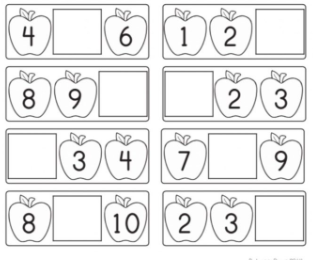 Use these numbers to help you.0  1  2  3  4  5  6  7  8  9  10